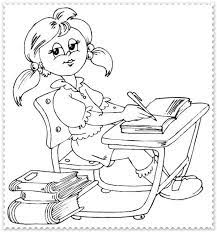                                                  Greșeala        Ruxandra este o școlăriță harnică. Acum își face temele la matematică. Lucrează cu atenție. Nu reușește să rezolve un exercițiu, dar nu se lasă. Îl întreabă pe fratele ei, Maxim.     Acesta îi spune:    — Poate ai copiat greșit exercițiul din manual.    Fetița verifică. Descoperă greșeala și corectează exercițiul.    — Ce bine este să ai un frate mai mare! spune eaContinuăm după model:lucrează    — lucrarereușește    — reușitărezolvă      — întreabă    — copiază     — verifică       —                                                                      